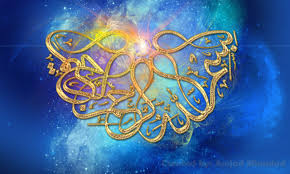 The NAME OF ALLAH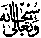 ON A GOLDEN DELICIOUS APPLEThe Exclusive Islamic Miracle Photographs of Dr Umar Elahi AzamFriday 28th August 2015Manchester, UKIntroductionThe Name of Allah  was on both ends of the green apple and in both halves inside it also. 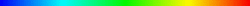 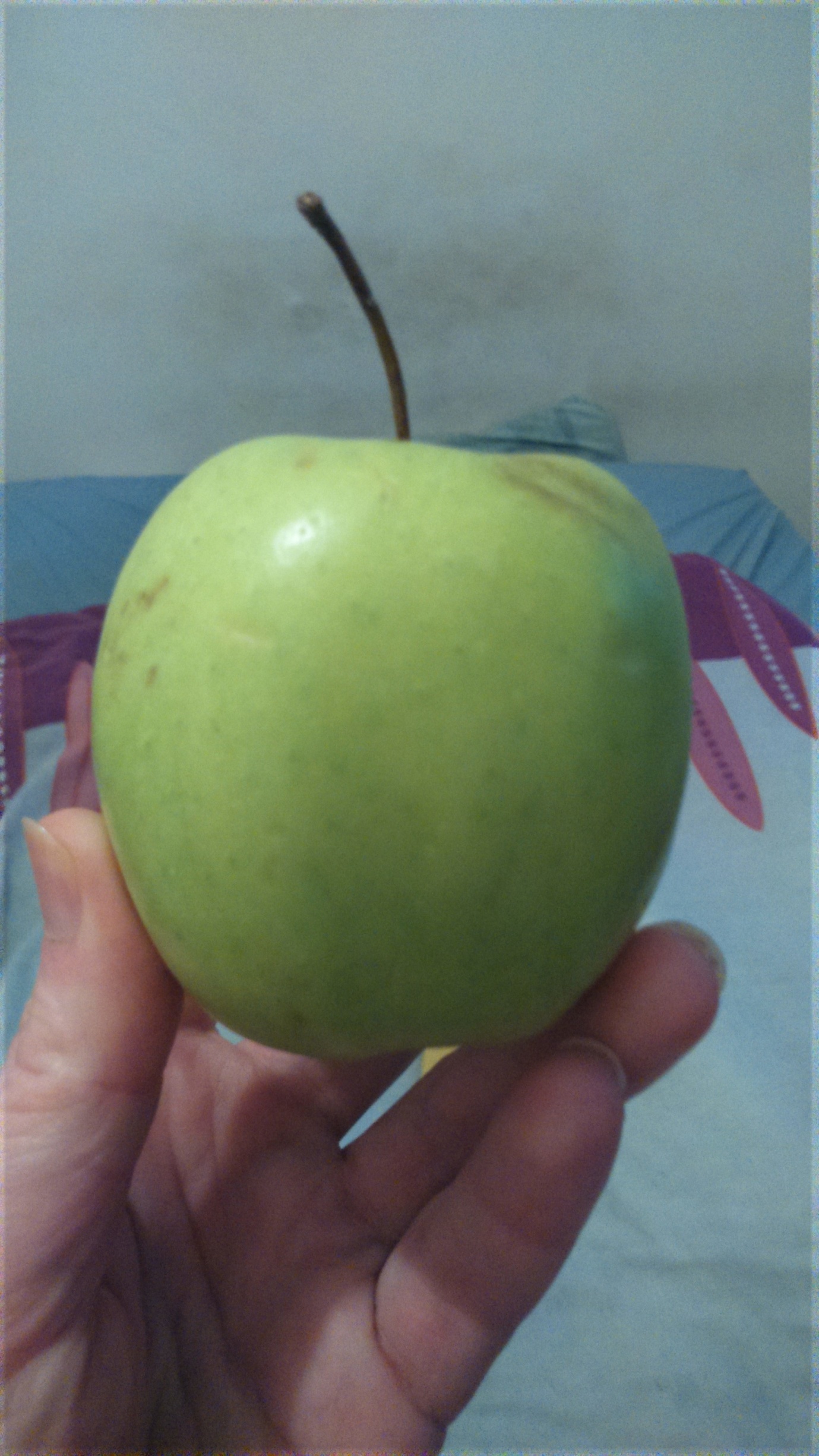 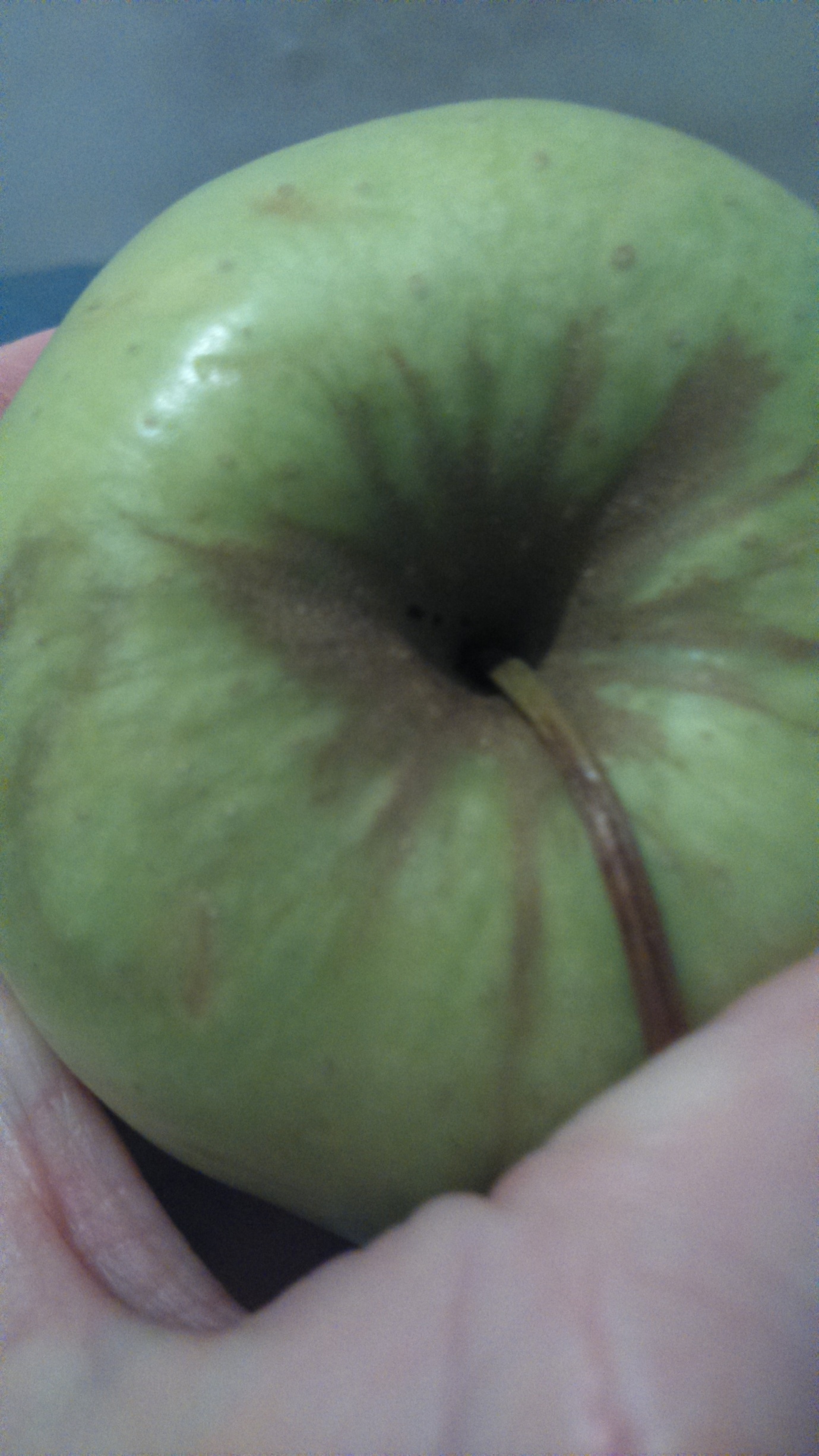 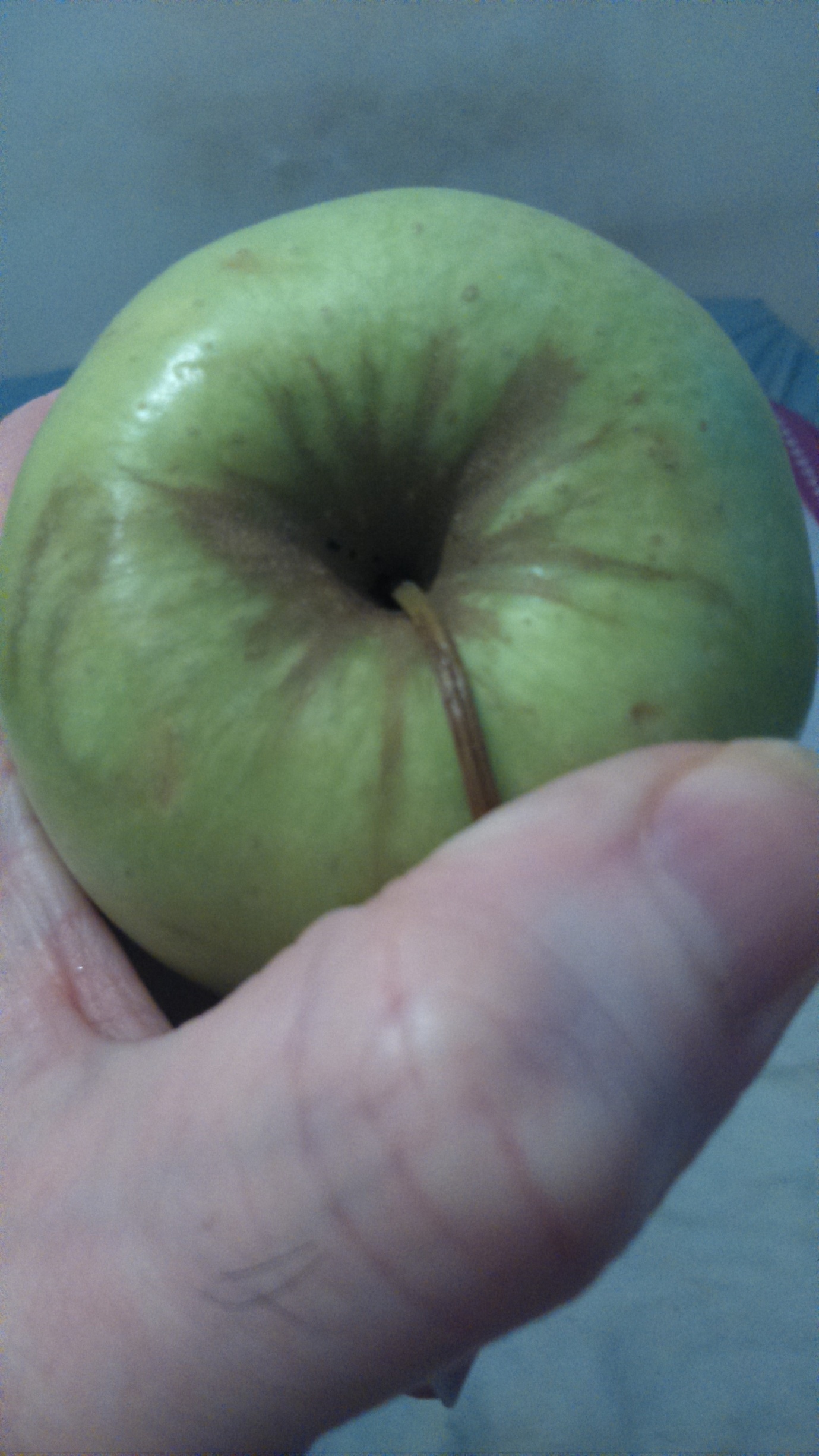 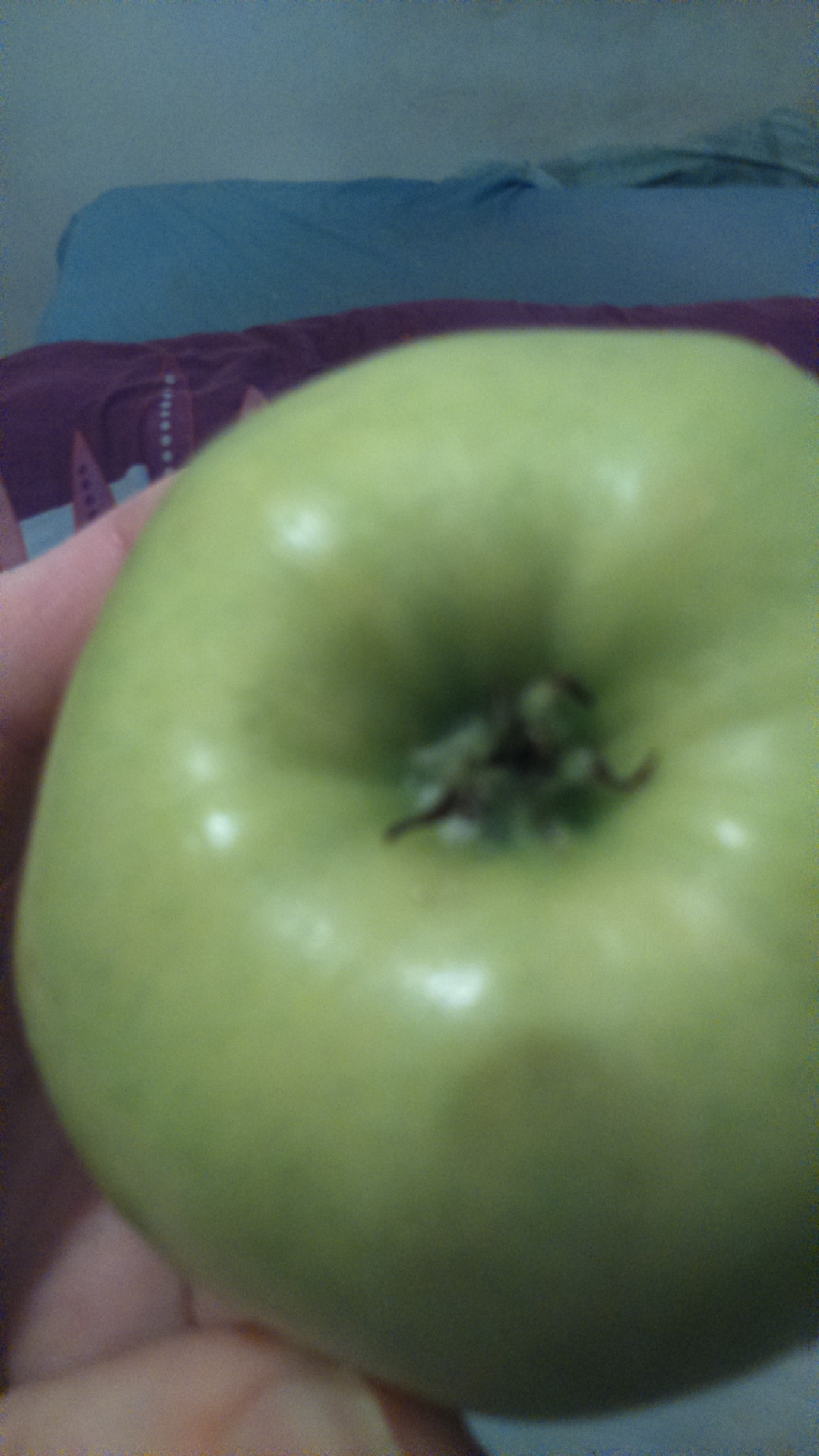 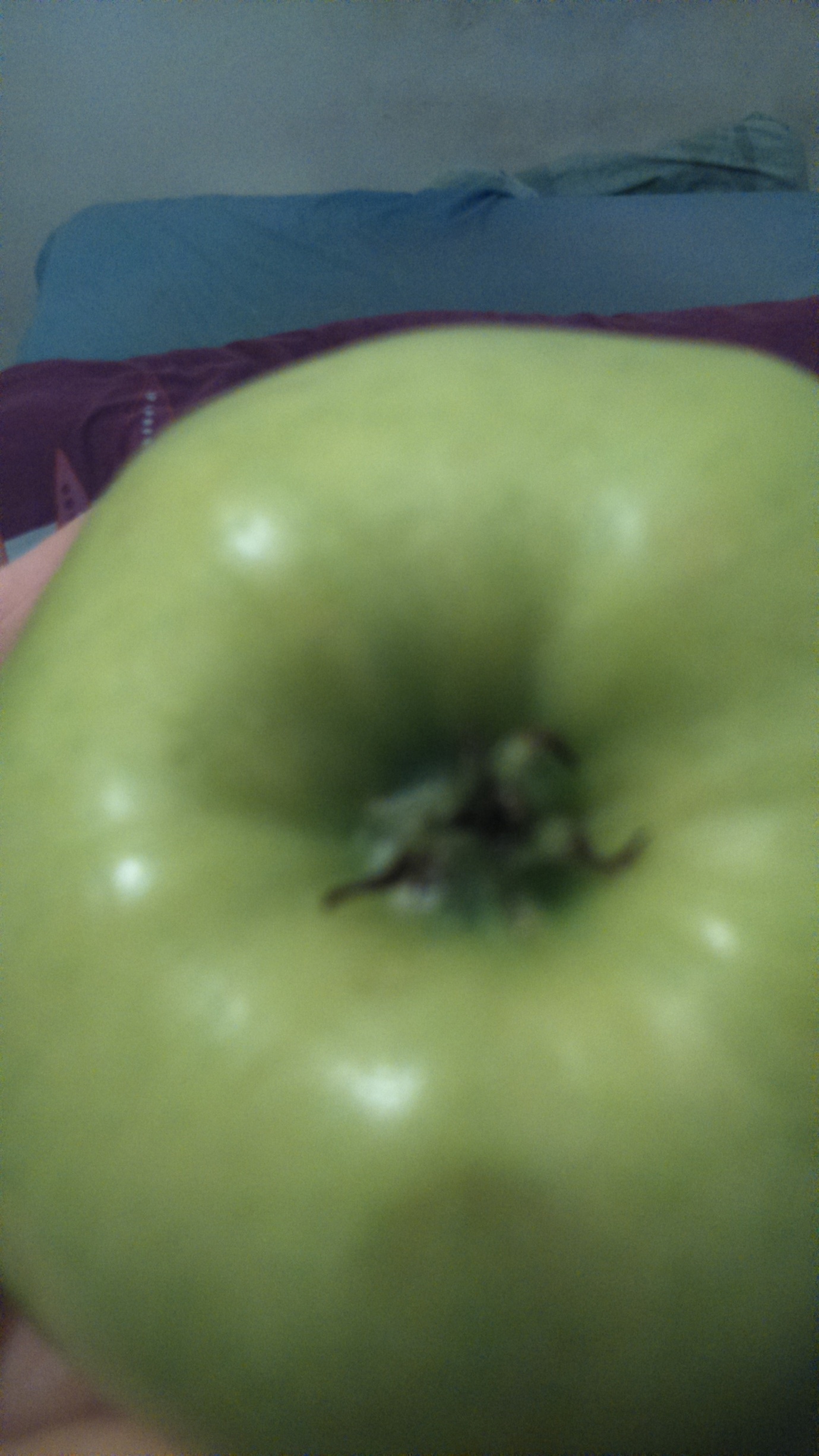 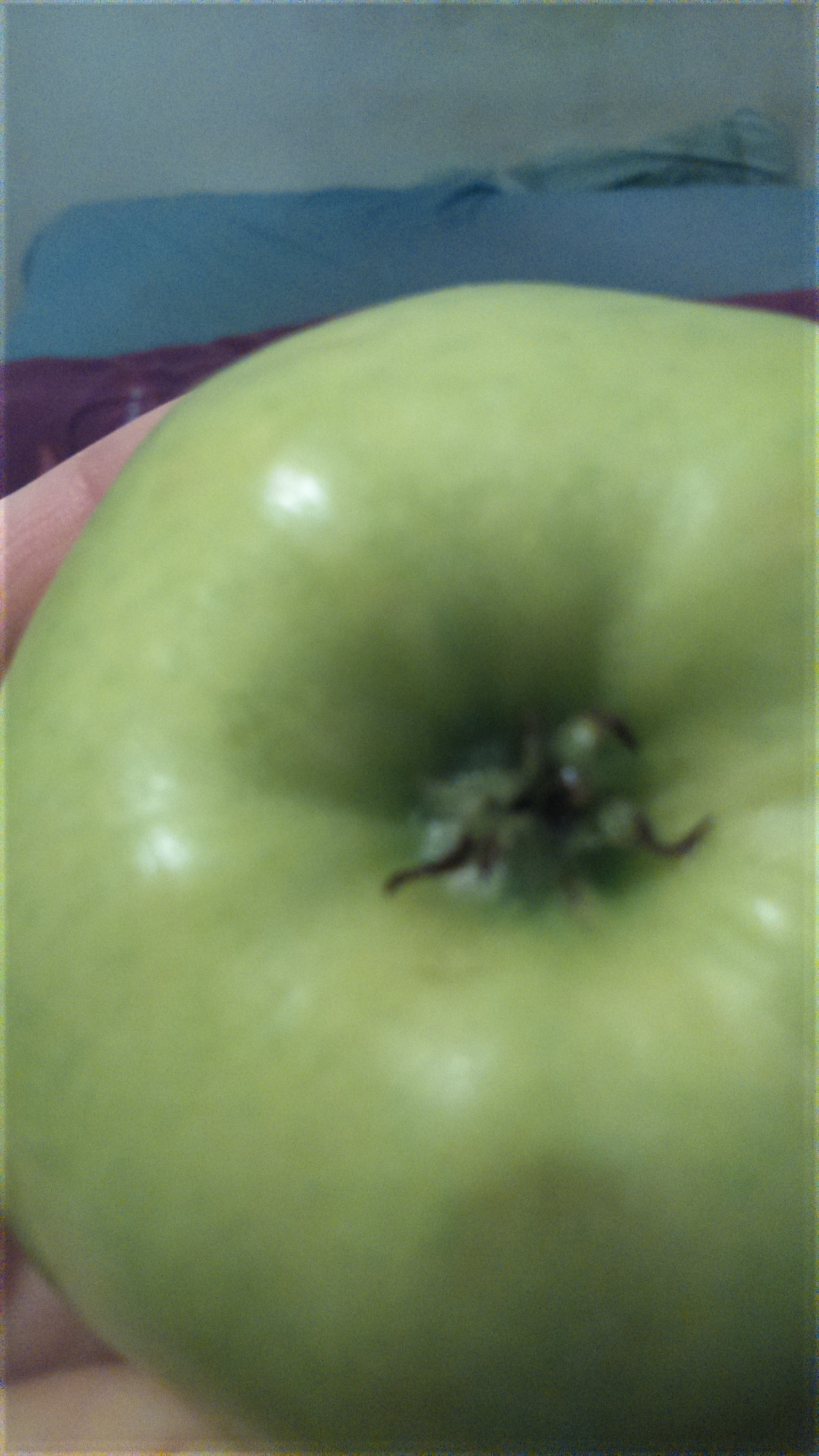 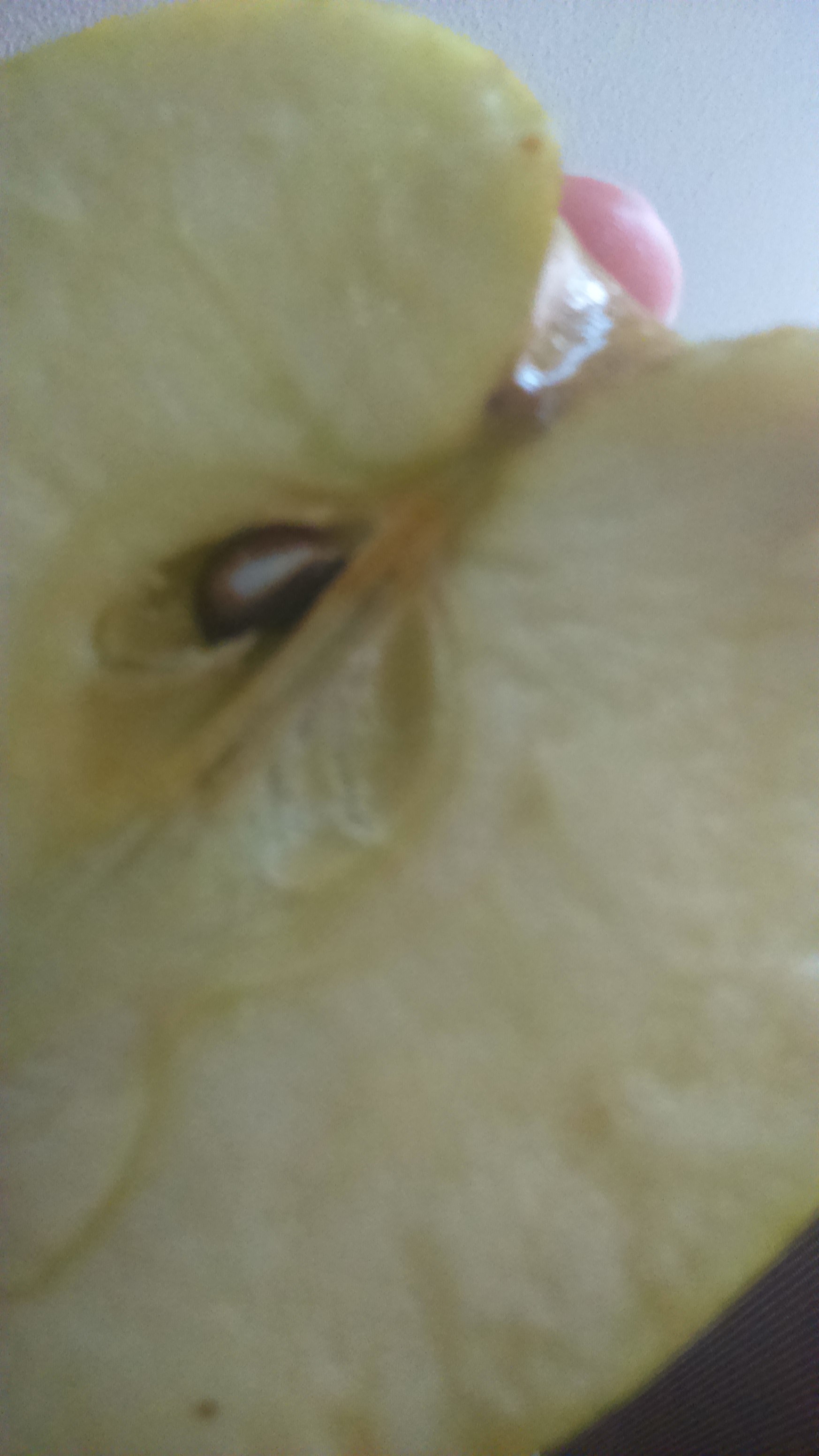 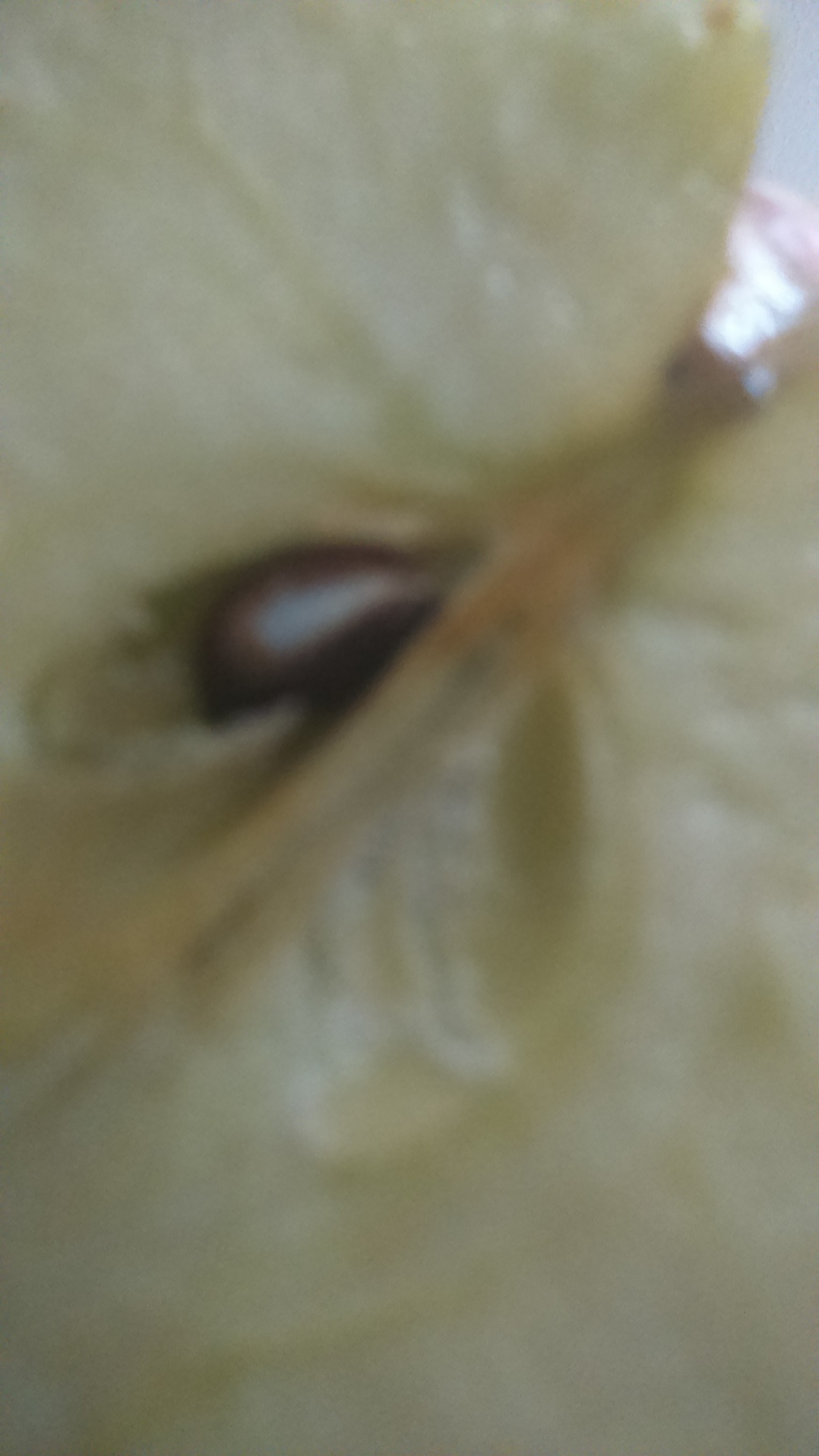 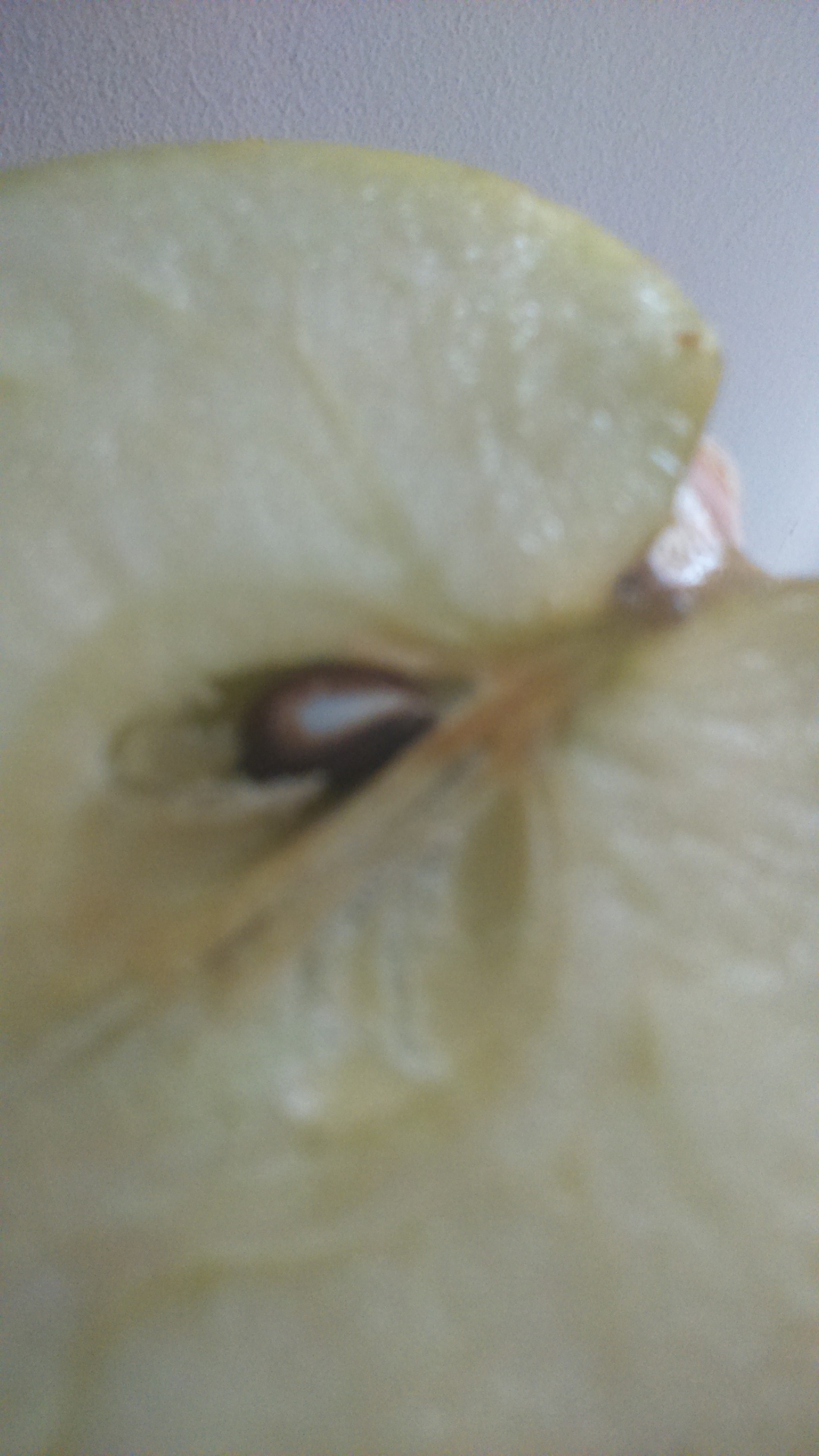 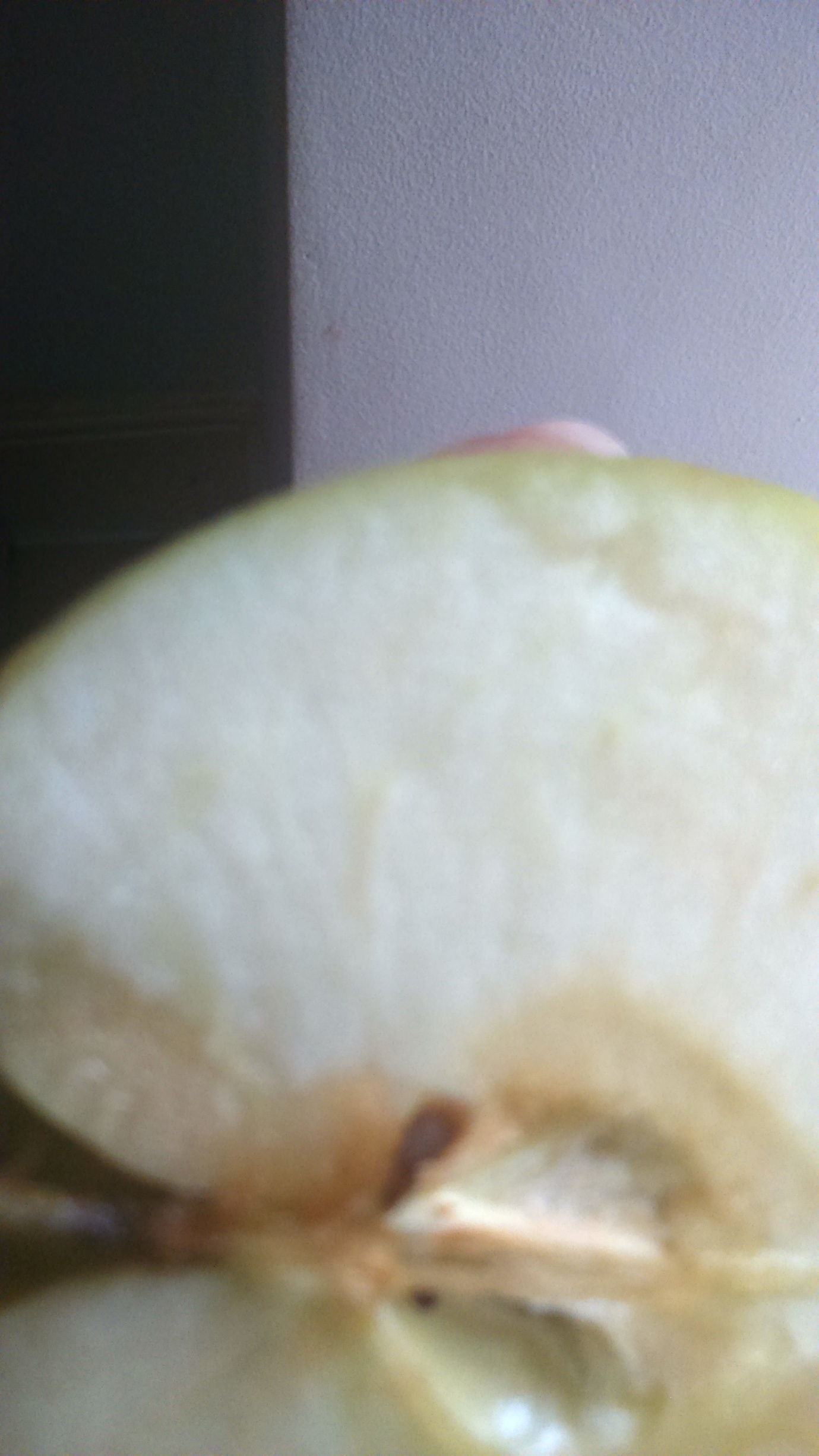 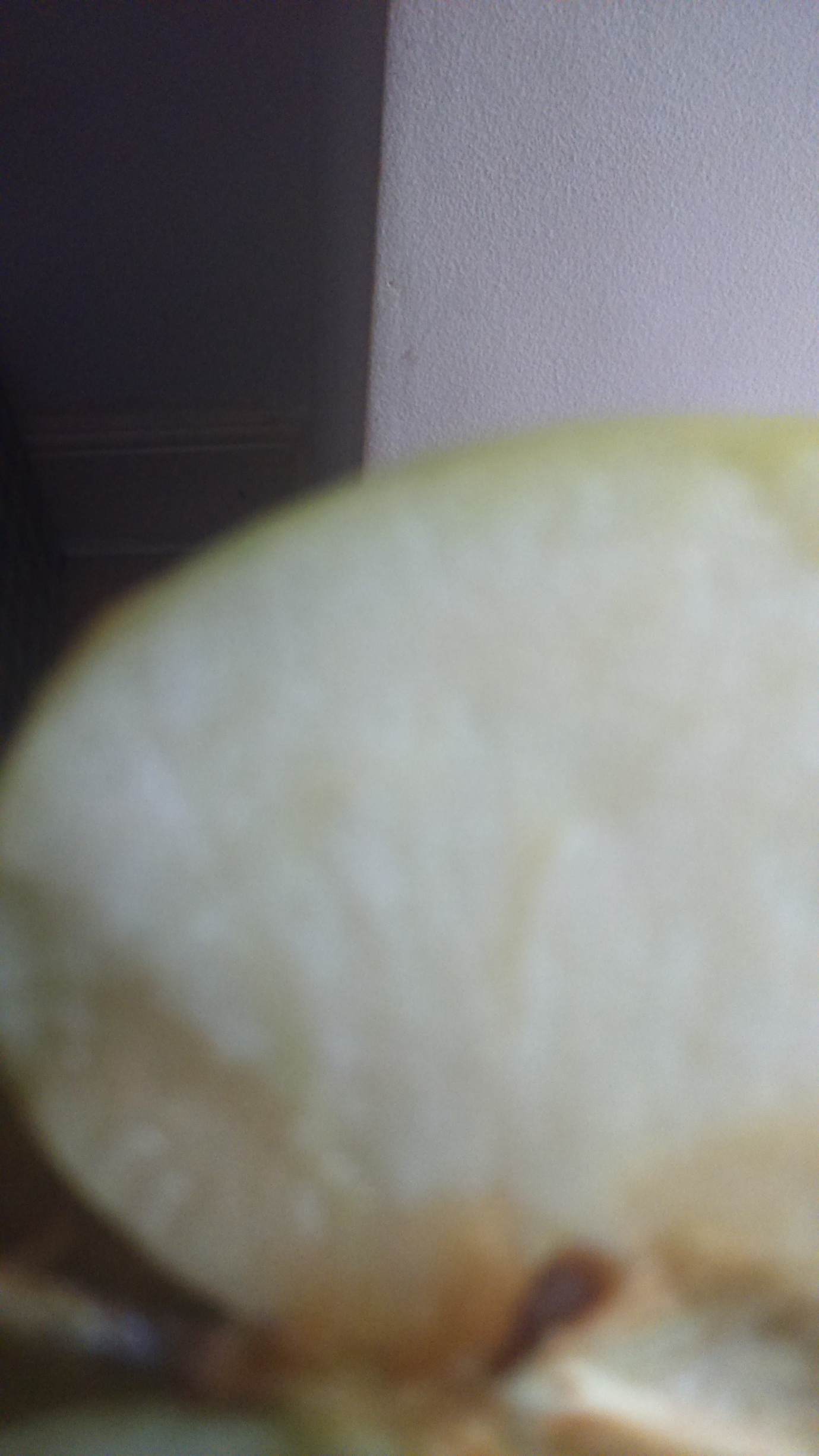 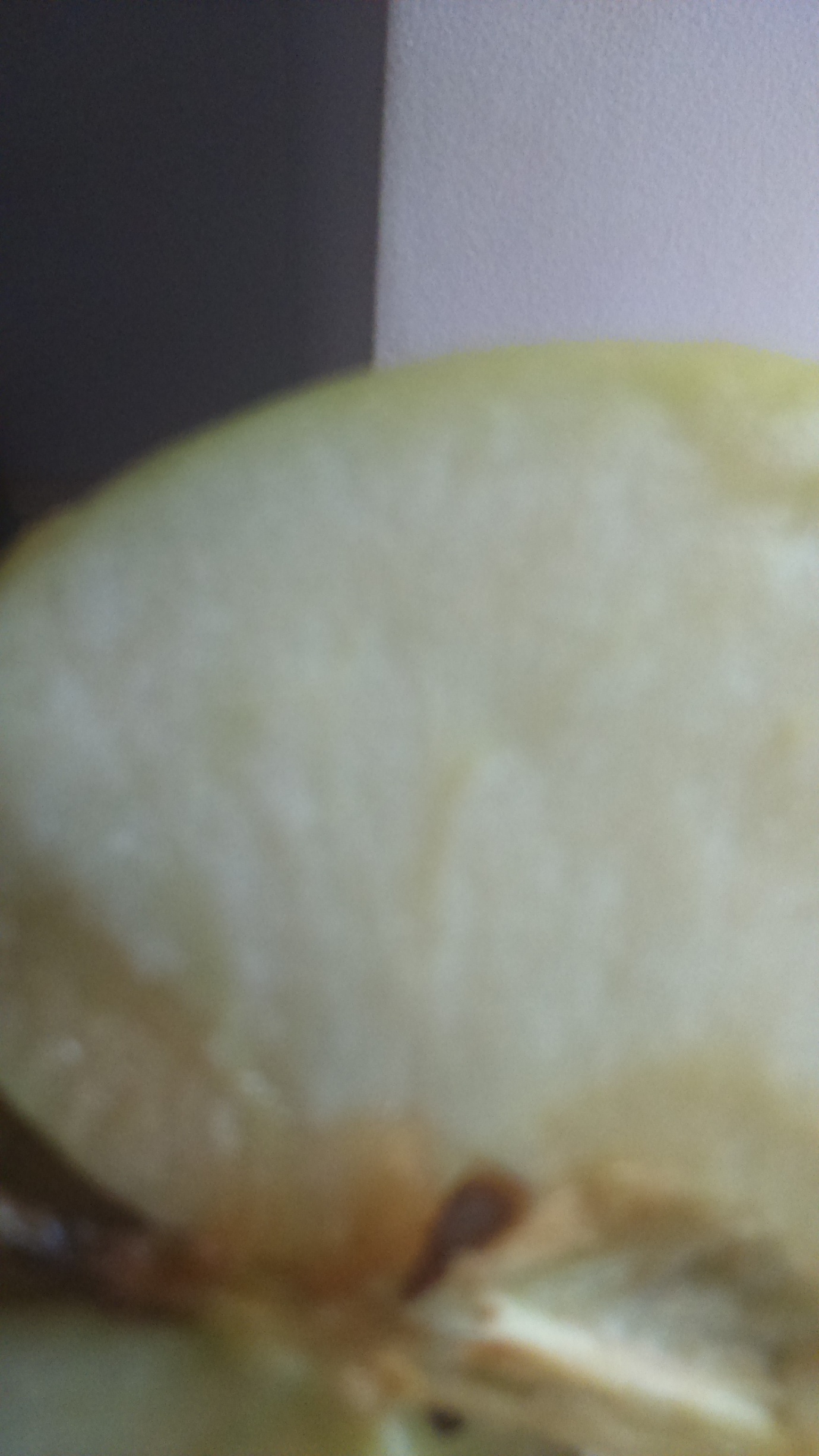 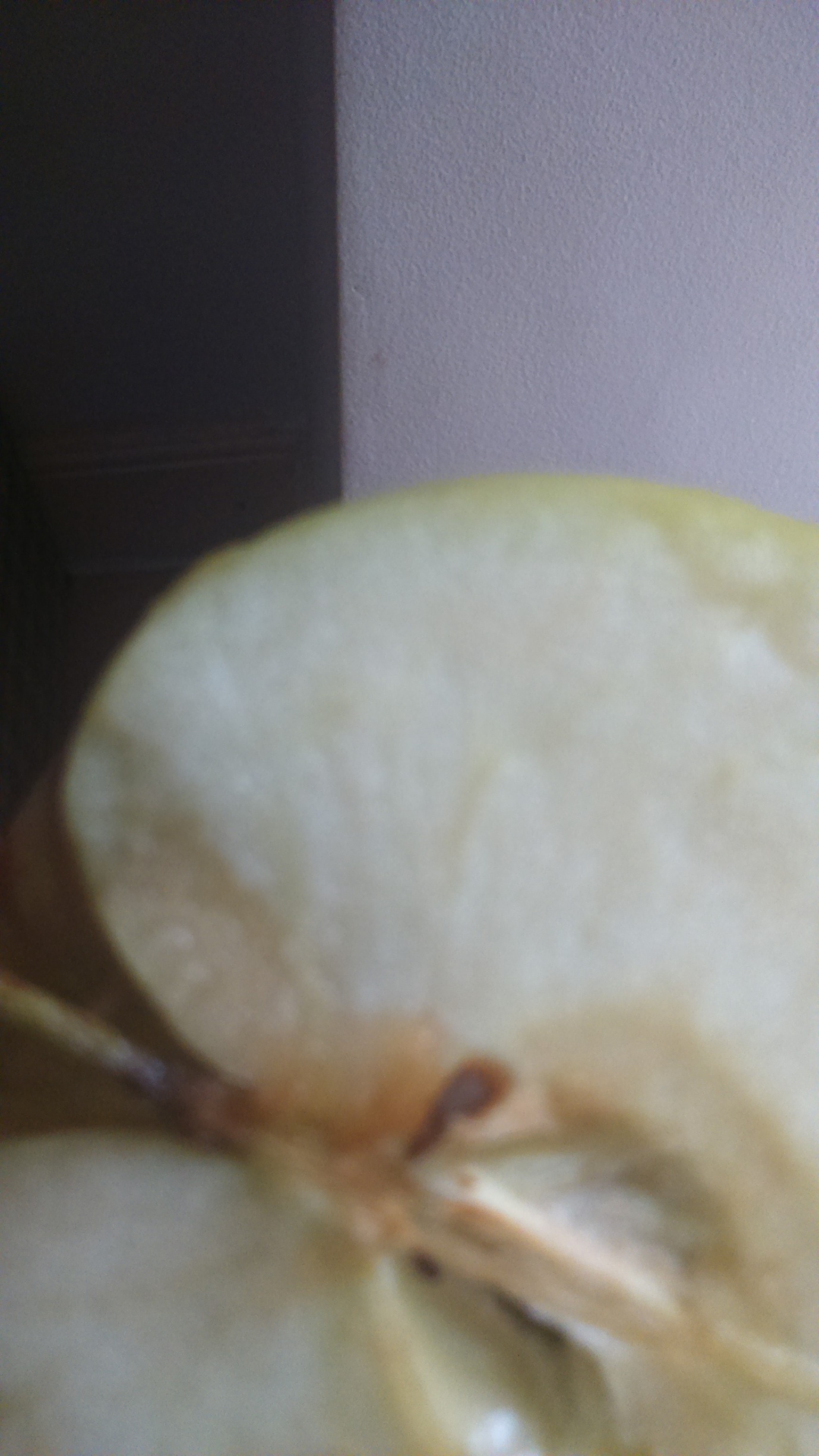 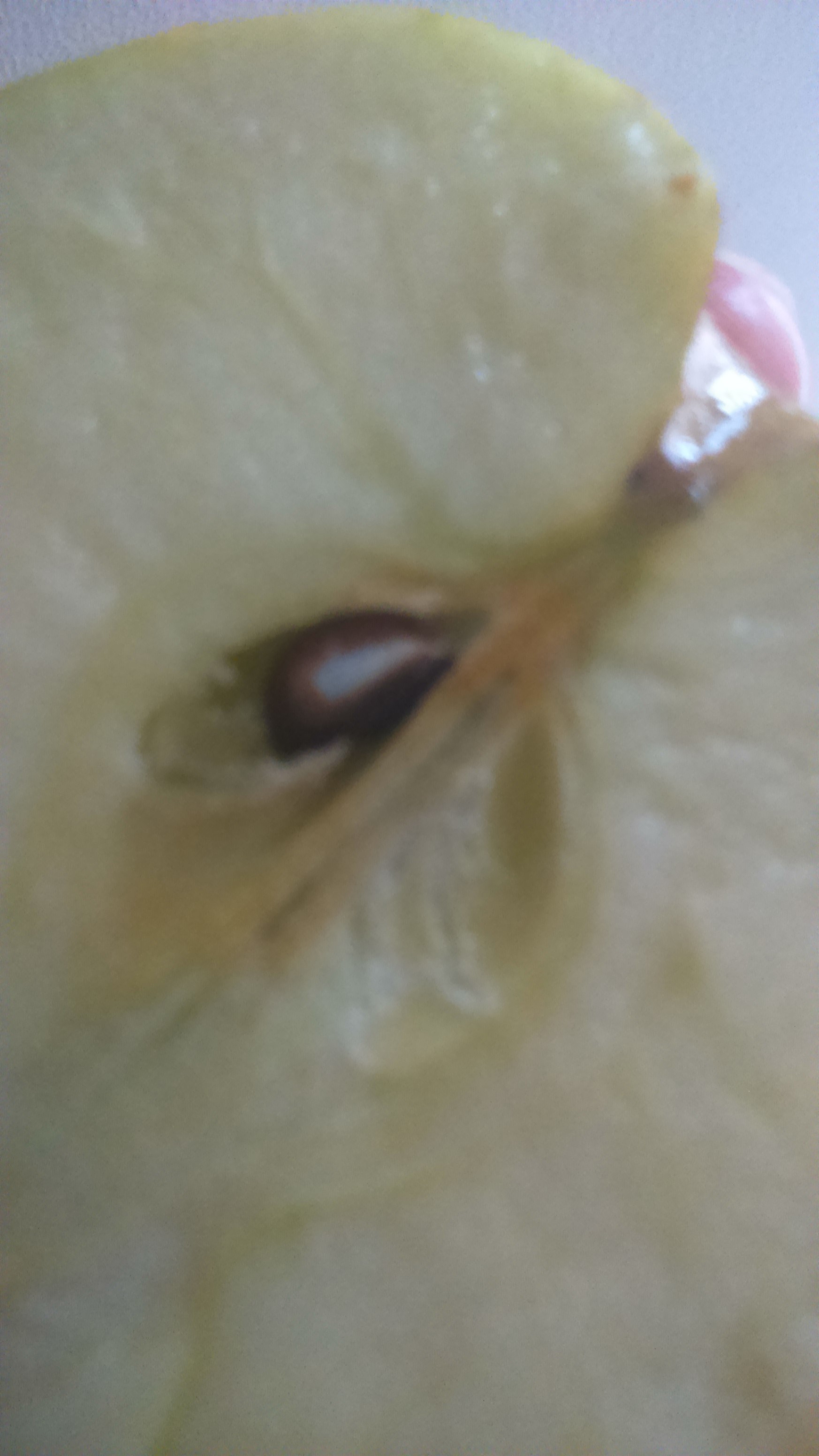 